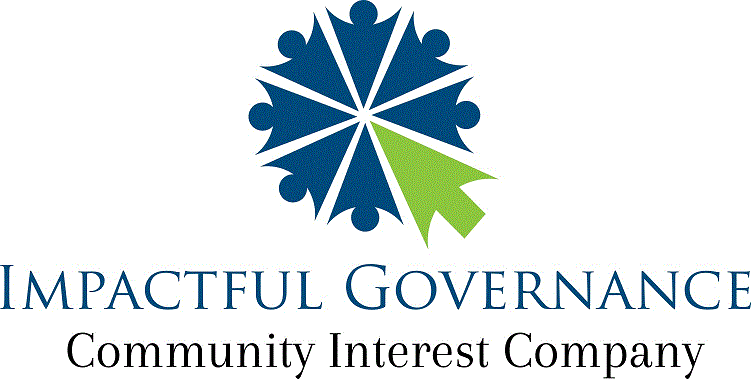 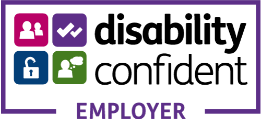 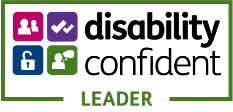 “Creating sustainability by imbuing independence and strength into organisations;supporting services to be more effective and efficient”Pre-interview questionnaireYour Name:			……………………………………………………………………………………….Position Applied for:			LGBTQ+ SupporterDate:					2nd February 2023Winners of:	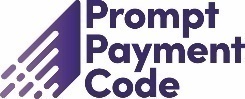 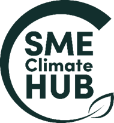 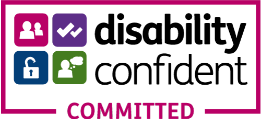 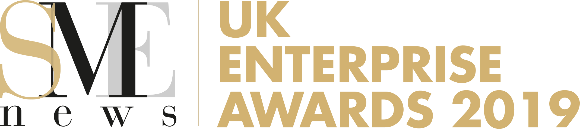 Finalists 2019 Governance Professional of the Year: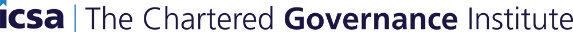 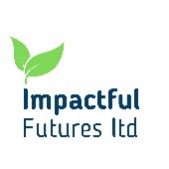 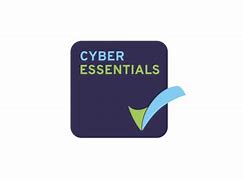 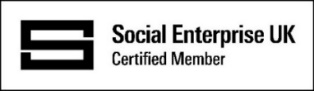 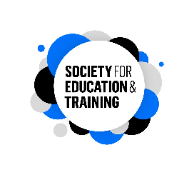 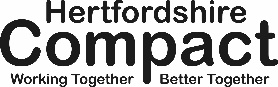 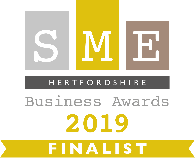 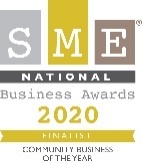 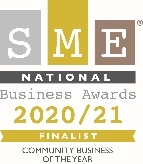 Person Specification: Individual Mentor (1-1) in-person/on premisesEmail: ceo@ig-cic.org.uk	Office: 01923 231660 Website: www.ig-cic.org.ukRegistered Office Address: The Old Free School, George Street, Watford, Hertfordshire WD18 0BXLuton Office: 		     West Wing Studios, Unit 16 The Mall, Luton, Bedfordshire LU1 2TLRegistered Community Interest Company Number: 1094080Evidence of how you meet the Person Specification:Learning difficulties or disabilities Learning difficulties or disabilities Learning difficulties or disabilities Learning difficulties or disabilities Learning difficulties or disabilities Do you consider yourself to have any of the following?Do you consider yourself to have any of the following?Do you consider yourself to have any of the following? Yes	    No Yes	    NoIf Yes, please tick one or more of the following boxes:If Yes, please tick one or more of the following boxes:If Yes, please tick one or more of the following boxes:If Yes, please tick one or more of the following boxes:If Yes, please tick one or more of the following boxes:Disability, Learning Disability/Difficulty or AutismDisability, Learning Disability/Difficulty or AutismDisability, Learning Disability/Difficulty or AutismDisability, Learning Disability/Difficulty or AutismDisability, Learning Disability/Difficulty or AutismVisual ImpairmentAsperger’s SyndromeAsperger’s SyndromeHearing ImpairmentTemporary disability after illness or accidentTemporary disability after illness or accidentDisability affecting MobilitySpeech, Language and Communication NeedsSpeech, Language and Communication NeedsProfound Complex DisabilitiesOther Physical disabilityOther Physical disabilitySocial and Emotional DifficultiesOther specific learning difficulty (e.g. Dyspraxia)Other specific learning difficulty (e.g. Dyspraxia)Mental Health DifficultyOther medical condition (e.g. epilepsy, asthma, diabetesOther medical condition (e.g. epilepsy, asthma, diabetesModerate Learning DisabilityOther Learning DifficultyOther Learning DifficultySevere Learning DisabilityOther DisabilityOther DisabilityDyslexiaPrefer not to sayPrefer not to sayDyscalculiaNot providedNot providedAutism Spectrum ConditionsNot providedNot providedWhich of the ABOVE learning disability, learning difficulty or health issue do you consider to be your main disability, learning difficulty or health issue:……………………………………………………………………………………….……………………………………………………………………………………….……………………………………………………………………………………….……………………………………………………………………………………….Which of the ABOVE learning disability, learning difficulty or health issue do you consider to be your main disability, learning difficulty or health issue:……………………………………………………………………………………….……………………………………………………………………………………….……………………………………………………………………………………….……………………………………………………………………………………….Which of the ABOVE learning disability, learning difficulty or health issue do you consider to be your main disability, learning difficulty or health issue:……………………………………………………………………………………….……………………………………………………………………………………….……………………………………………………………………………………….……………………………………………………………………………………….Which of the ABOVE learning disability, learning difficulty or health issue do you consider to be your main disability, learning difficulty or health issue:……………………………………………………………………………………….……………………………………………………………………………………….……………………………………………………………………………………….……………………………………………………………………………………….Which of the ABOVE learning disability, learning difficulty or health issue do you consider to be your main disability, learning difficulty or health issue:……………………………………………………………………………………….……………………………………………………………………………………….……………………………………………………………………………………….……………………………………………………………………………………….Do you have an Education, Health and Care Plan? Yes	    NoDo you have a Learning Disability/Difficulty Assessment? LLDD Yes	    NoDo you consider yourself to require any support? Yes	    NoIf Yes, what support do you require?If Yes, what support do you require?Essential CriteriaDesirable CriteriaExperience of working with LGBTQ+ people.Experience working with client groups that have multiple barriers.Able to contact participants, encourage participation in events or activities or act as a Host to welcome LGBTQ+ people.Without micro-direction be able to tackle tasks within the project timeframes and report when needed i.e. safeguarding.MUST be available for various fixed days or evenings per week or month through a specified period (or event). Annual leave will be available on request using our Leave Request form online.Own Home/office internet capability with min 50MB download and 10MB upload speed to avoid freeze-screen or drop-out during meetings and presentations.MUST have lived experience of an LGBTQ+ identity.Self-starter and able to use initiative to seek-out information.Good at speaking with people within our wider community. Working through our existing database, updating records and booking own work diary (Outlook).Ability to schedule Zoom or organize in-person meetings, sending invites and producing attendance reports and downloading video recordings as evidence.Engage participants onto LGBTQ+ events and attending such events, including monthly or annual events Like Herts Pride (Aug), Pride month (June) or LGBTQ+ History Month (Feb).Ability to organize own diary and invite participants and lead the delivery of content through small group discussions, gaining agreement.Giving presentations and using a smart work approach.A transportable (online) clean enhanced DBS clearance before commencing any in-person work.Organised, punctual and reliable.Current understanding of the various structures and models for LGBTQ+ community partnerships.Equality, Inclusion & Diversity ethos including self-awareness and difference.Able to be patient with groups that have specific clients that may need a higher level of empathy.Friendly, welcoming and empowering.Write brief reports and make recommendations in collaboration with the Chief Executive.A personable disposition and demonstrable interpersonal skills.Experience of supporting a range of other Disability clients i.e. sight, hearing, physical or otherExperience of business-to-business communication or similar in a community role.Strong ethos for complete inclusion, Equality and diversity (i.e. disability, ethnicity & LGBTQ+)MUST have DBS clearance: if not available as a transportable version, a new one will be processed, prior to commencing in-post.Essential CriteriaDesirable Criteria1234567891011